Автор: Смирнова А.И., воспитательКонсультация для родителей. 	Готовим ребенка к школе.        Уважаемые родители, очень часто вы задаете воспитателям такой вопрос, особенно в то время когда ваш ребенок посещает старшую группу, «А вы научите моего ребенка читать?  Как научить решать задачи? Писать в тетрадях? На эти вопросы очень полно отвечает Федеральный государственный образовательный стандарт дошкольного  образования, в котором  прописано, о том, что дошкольное образовательной учреждение должно формировать предпосылки к учебной деятельности, повышать  компетентность родителей (законных представителей) в вопросах развития и образования детей. И вот о чем нам с вами  хотелось бы   поговорить.        Современный учебный процесс в отличие от устаревших подходов, направлен не столько на достижение результатов в области предметных знаний, сколько на личностный рост ребенка, умение активно  анализировать и оценивать ситуацию, стремление самому познать многое.        Детский сад создает основу для последующего процесса обучения ребенка в школе. Способность самому ребенку постичь многие факты жизни, которые  ведут его в дальнейший мир знаний, должны  поддерживать воспитатели и родители.        С этой целью воспитатель проводит ряд  логических упражнений, различные виды дидактических игр «Времена года», «Части суток», «Что лишнее», «Волшебная дорожка», «Чего не стало», «Что изменилось». Содержание этих игр, игр-упражнений   направлено на получение знаний путем рассуждений, выводов самими детьми. Большие количество игр имеется в нашей группе,  мы предлагаем родителям воспользоваться данными играми для работы в домашних условиях с детьми.        Известно, что готовые знания усваиваются детьми без глубокого осмысления, а лишь элементарным путем простого запоминания. Вот почему Федеральный государственный образовательный стандарт направлен на осознанное усвоение знаний, поскольку лишь такие знания используются в жизни, а для того чтобы ребенок овладел ими необходимо создать условия, чтобы он сам  умственно потрудился, усвоить материал, через логическую цепочку умозаключений.       Самостоятельная деятельность в познании тех или иных явлений позволяет дошкольнику самому уловить суть  тех явлений, которые окружают его в жизни. Педагог и родители должны создать для этого все условия.  Более благоприятным временем для самостоятельной деятельности детей в детском саду, является вторая половина дня, в которой воспитатель может позволить уделить больше внимания, времени для достижения результатов успешности ребенка, разнообразить приемы и формы работы, а родители имеют возможность в вечернее время, и выходные дни  найти возможность для расширения тех знаний, которые были получены в детском саду.        Эффективность такой работы родителями очевидна и подтверждена практикой. Дети, с которыми родители  разговаривают об окружающем их мире, всегда самостоятельны в школьной учебной деятельности, а если еще папа или мама работают с ребенком по книгам, которых сейчас достаточно, таких как: «Энциклопедия дошкольника», «Энциклопедия животного  и растительного мира», такой ребенок – ученик сам самостоятельно сможет найти быстро интересующий его материал.       Еще одной  из интересных практик в дошкольном образовательном учреждении является - проектная деятельность. Она позволяет  включить в эту деятельность воспитателей, родителей и детей. В средней группе «Цветочный городок» в этом учебном году успешно стартовали проекты «Моя семья» и «Берегите елочку!» Итогом   проекта «Моя семья» была совместная работа родителей и детей в создании фотовыставки под девизом «Когда семья вместе, то и душа на месте». По проекту «Берегите елочку!» вся семья принимала активное участие в создании елочки. Каждая семья представила на выставку свою неповторимую красавицу елку. Сейчас разрабатывается новый проект  на тему «Трудиться буду я как папа и мамочка моя». Мы воспитатели уверены, что совместная проектная деятельность родителей,  детей и воспитателей является одним из направлений формирующим поведение детей в социуме, успешному обучению в школе, умению работать в коллективе.        Таким образом, мы видим, что работа в рамках  Федеральный государственный образовательный стандарт является залогом успешного обучения в школе.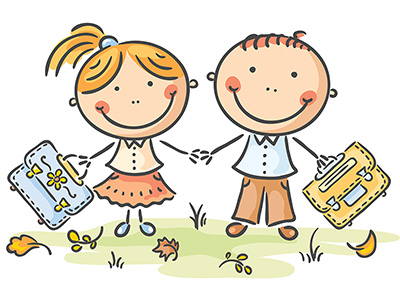 